Biology Weekly Planner           Week of 11/13/17  Bio.3.5 Analyze how classification systems are developed upon speciation. Bio.3.5.1 Explain the historical development and changing nature of classification systems. Bio.3.5.2 Analyze the classification of organisms according to their evolutionary relationships (including dichotomous keys and phylogenetic trees).  Bio.3.5.1 Generalize the changing nature of classification based on new knowledge generated by research on evolutionary relationships and the history of classification system. Bio.3.5.2 Classify organisms using a dichotomous key.  Bio 3.5.2 Compare organisms on a phylogenetic tree in terms of relatedness and time of appearance in geologic history.WHY are cells small? 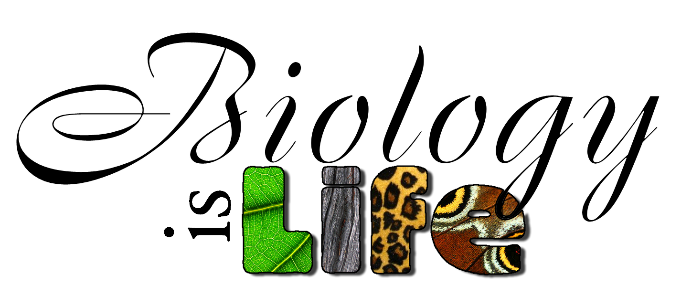 11/13/17   Monday   -Turn in cell phones and work you missed if absent-Announcements:  Late Work meetings today, plan for rest of the semester, EOC reviews, special sessions,-# 48-62-MiniLab!!  Evolution of bird beaks-Analysis/conclusion due tues!11/14/17   Tuesday   -Turn off/in cell phones and LAB!!-Notes:  Cladograms and dichotomous keys-Team review # 47- 62  -Question and answer with reason –Sketch? 11/15/17   Wednesday   -Turn in cell phones and work you missed if absentNotes:  Cladograms and dichotomous keys-Team review # 47- 70  -Question and answer with reason –Sketch?   THIS IS DUE Friday 11/17!QUESTIONS TO BE READY TO HANDLE FOR TOMORROW:Why are official so concerned about the opioid addiction problem in Columbus county?What is a disease and why is addiction considered one? What solutions do you propose for the community?What can you, as a student, do to help the problem?10/16/17   Thursday   -Turn in cell phones and work you missed if absent10/17/17   Friday   -Turn in cell phones and work you missed if absent-UNIT TESTFinish #1-85 for Monday!!!DayObjectiveEssential questionActivitiesHandouts/*HomeworkMon 10/9Students will explain how classification systems are developed upon speciation.What is the classification system and how does it work?-notes: classification-MiniLAB:  evolutionHttps://www.youtube.com/watch?v=DVouQRAKxYo  (watch AGAIN)-Finish LabTues10/10Students will explain how classification systems are developed upon speciation.What is the classification system and how does it work?-more classification notes  Cladograms and dichotomous keyshttps://www.youtube.com/watch?v=GK_vRtHJZu4 biodiversityWedStudents will explain how classification systems are developed upon speciation.What is the classification system and how does it work?-short quiz#47-70 due FRIDAY!!!Addiction video we watched:https://www.youtube.com/watch?v=ao8L-0nSYzg NEWSPAPER INTERVIEW THURS-See below for what we think they may ask students:ThurStudents will explain how classification systems are developed upon speciation.What is the classification system and how does it work?Lab: fingerprintingFinish #1-70Fri10/13Students will explain how classification systems are developed upon speciation.What is the classification system and how does it work?UNIT TEST- classificationFinish #1-85